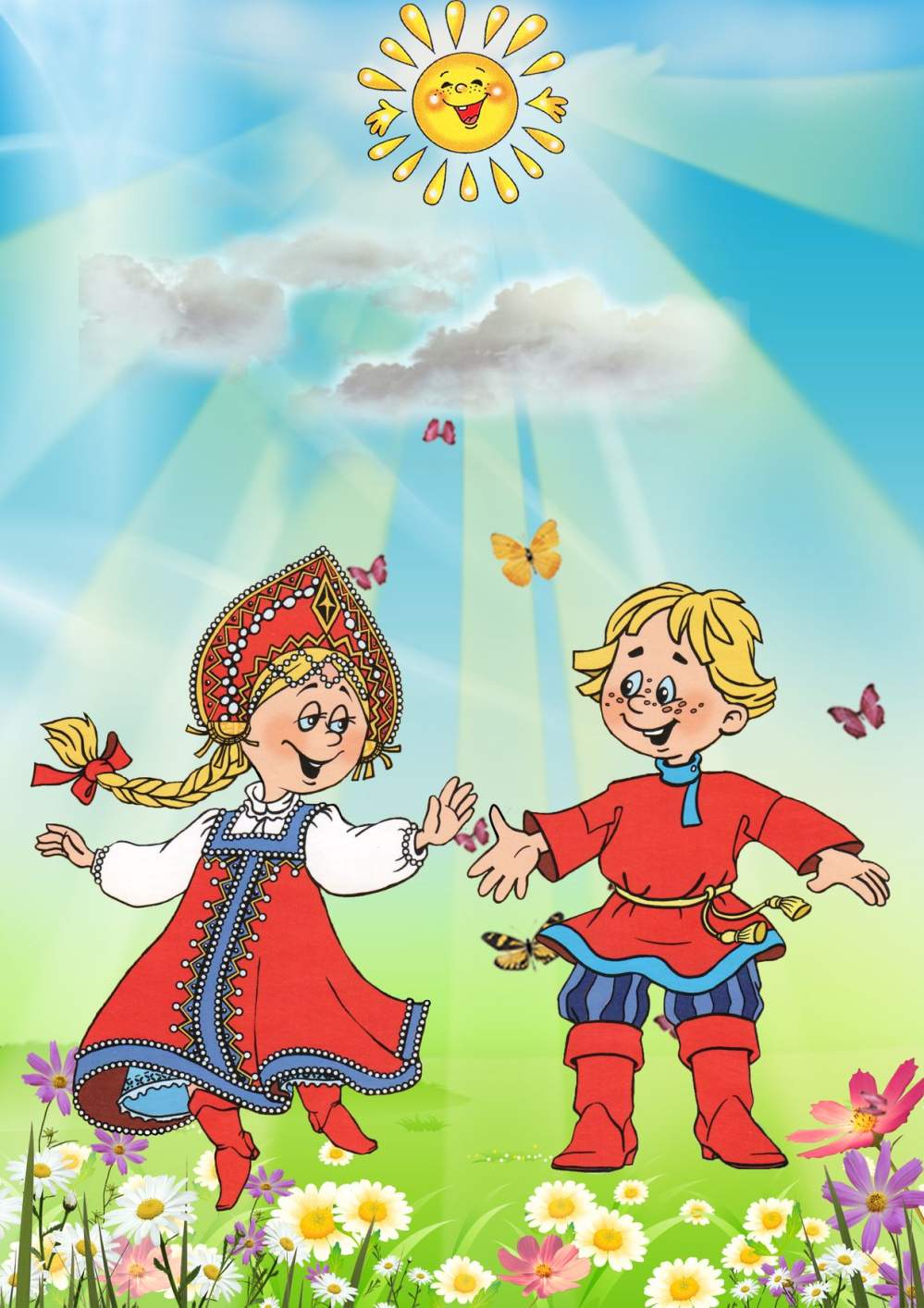 Оглавление1. Паспорт проекта…………………………………………………………..……..42. Актуальность и обоснованность  проекта  «С чего начинается Родина»……53. Цели и задачи………………………………………………………………….…64. Ожидаемые результаты……………………………………….…………………75.Этапы реализации проекта ………………………………………………………76. Формы взаимодействия с детьми и родителями……………………………….87. Распределение содержания  по разделам«Мой дом моя  семья – это Родина моя» ………………………………..…9« Мой детский сад – это Родина моя» ……………………………………..10«Моя улица, район – это Родина моя»……………………………………..11«Мой город Ростов-на-Дону – это Родина моя»…………….……………12«Моя страна Россия – это Родина моя»…………………………...……….138. Литература, интернет-ресурс………………………………………….…..……149. Приложение……………………………………………………………………...15ПРОЕКТ МБДОУ № 66«С ЧЕГО НАЧИНАЕТСЯ РОДИНА»Патриотическое воспитание детейстаршего дошкольного возрастаПАСПОРТ ПРОЕКТААктуальность и обоснованность проекта «С чего начинается Родина»Любовь к родному краю, родной культуре, родной речи начинается с малого- любви к своей семье, к своему жилищу, к своему детскому саду. Постепенно расширяясь, эта любовь переходит в любовь к родной  стране, к ее истории, прошлому и  настоящему, ко всему человечеству Д. С. Лихачев         Проблема патриотического воспитания подрастающего поколения сегодня одна из наиболее актуальных. Исторически сложилось, так, что любовь к Родине, патриотизм во все времена в Российском государстве были чертой национального характера. Но в силу последних перемен все более заметной стала утрата нашим обществом традиционного российского патриотического сознания.   Дети, начиная с дошкольного возраста, страдают дефицитом знаний о родном городе, стране, особенностях русских традиций. Также равнодушное отношение к близким людям, товарищам по группе, недостаток сочувствия и сострадания к чужому горю. И конечно  недостаточно сформирована система работы с родителями по проблеме нравственно-патриотического воспитания в семье.          В связи с этим очевидна неотложность решения острейших проблем воспитания патриотизма в работе с детьми дошкольного возраста.           Патриотизм - сложное и высокое человеческое чувство, оно так многогранно по своему содержанию, что неопределимо несколькими словами.            Чувство Родины начинается у ребенка с отношения к семье, к самым близким ему людям — матери, отцу, дедушке, бабушке, братьям и сестрам.            Развитие любви и привязанности к родному дому в первоначальном значении служит первой ступенью патриотического воспитания детей дошкольного возраста. «Родной дом» — сложное, многогранное понятие. Оно включает отношение к себе как к личности, отношение к своей семье, включенность в семейные традиции. Первые друзья малыша, детский сад, куда он ходит, улица, на которой стоит его дом, — все это включается в представления ребенка о родном доме, о своей «изначальной» родине.           Постепенно эти представления расширяются. Родина уже ассоциируется не только с домом и с улицей, но с родным городом, с окружающей природой. Позже приходит осознание причастности к краю и к России, огромной многонациональной стране, гражданином которой предстоит стать ребенку. Цель проекта:	Воспитание нравственно-патриотических чувств у детей старшего дошкольного возраста через систематизацию знаний    о своей семье, о детском саде, об улице на которой ребенок живет, родном городе, о своей стране. Ориентировать родителей воспитанников на патриотическое воспитание детей в семье. Задачи:Сформировать у детей представления о семье, доме, детском саде, районе и городе в котором они живут, о стране Освоение   системы знаний, умений и навыков, обеспечивающих становление ребенка как субъекта разнообразных видов деятельности Воспитание   нравственно-эстетических чувств, эмоционально-ценностного позитивного отношения к себе и окружающему мируФормирование нравственно-патриотических чувств посредством ознакомления детей с произведениями пейзажной живописи, народного декоративно-прикладного искусства, архитектуры и музыкальными произведениямиРазвитие       личности дошкольника, его творческих способностей, формирование желания и умения к познанию.Предполагаемый результат:1.  Дети пополнят знания по следующим разделам проекта: «Мой дом, моя семья», «Мой детский сад», «Моя улица, район», «Мой город Ростов-на-Дону», «Моя страна Россия».2. Дети будут обладать   ценностно-нравственные качествами, являющимися фундаментом для дальнейшего воспитания гуманной, духовно-нравственной и социально-активной личности, будущих достойных граждан России. 3. Повысится познавательная активность, общая культура и компетентность всех участников проекта.4. Укрепится взаимосвязь между детьми, родителями и педагогами. 5. Будет создана предметно-развивающая среда, способствующая нравственно-патриотическому воспитанию детей.Этапы реализации проектаФормы взаимодействия с детьми и родителямиФормы взаимодействия с детьми:Непосредственная образовательная деятельность;Совместная деятельность детей и педагогов;Чтение художественной литературы;Беседы, ситуативные разговоры;Слушание музыки;Игры (дидактические, ролевые, хороводные, подвижные и коммуникативные)ПрезентацииФормы взаимодействия с родителями:Консультации по проблемам патриотического воспитания детей;Сотворчество детей и родителей.Последовательность работы 1. «Мой дом моя семья – это Родина моя» 2. «Мой детский сад – это Родина моя» 3. «Моя улица, район – это Родина моя»4. «Мой город Волгоград – это Родина моя»5. «Моя страна Россия – это Родина моя»Итоговое мероприятиеФормы и методы реализации проекта«Мой дом моя семья – это Родина моя»«Мой детский сад – это Родина моя»«Моя улица, мой район – это Родина моя»«Мой город Ростов-на-Дону – это Родина моя»«Моя страна Россия – это Родина моя»ЛитератураБурмистрова И.К., Евдокимова Е.С. «Воспитание маленького гражданина» Виноградова Н.Ф., Жуковская Р.И. «Родной край»Виноградова Н.Ф. «Страна Россия»Виноградова Н.Ф. «О родной стране»Блинова Г.М. «Познавательное развитие детей 5-7 лет»Кондрыкинская Л.А. «Занятия по патриотическому воспитанию в детском саду»Казаков А.П., Шорыгина Т.А. «Детям о Великой Победе»Интернет-ресурсhttp://zanimatika.narod.ru                 Знаем и любим Россиюhttp://www.portal-slovo.ru/              Образовательный портал «Слово»http://archives.ru                               Портал «Архив»http:// 1september.ru                         Образовательный портал  «Первое сентября»http:// solnet/ru                                   Детский портал «Солнышко».http://u209.48.spylog.com          Патриарший центр Духовно нравственного                   воспитания детей и молодежи Россииhttp://hyaenidae.narod.ru/8.  http://www.sisp.nkras.ru/         Электронный научный  журнал «Современные исследования социальных проблем»             9. nsportal.ru                   Социальная сеть педагогических работниковВид проектаТворческо-информационныйПродолжительностьСредней продолжительности 4 месяцаУчастники проекта:Дети старшей группы РодителиВоспитательОбщая характеристика проектаПроект состоит из пяти взаимосвязанных разделов:1. «Мой дом моя семья» 2. «Мой детский сад» 3. «Моя улица, район»4. «Мой город Ростов-на-Дону»5. «Моя страна Россия»6. Итоговое мероприятие «С чего начинается Родина»7. Презентация проектаПланирование деятельности осуществлялось по основным направлениям дошкольного образования:- Познавательно-речевое развитие- Художественно-эстетическое развитие- Физическое развитие- Социально - личностное развитиеПланирование носит тематический характер, тема недели включает содержание одного образовательного блока. ЭтапМероприятияСроки1 этап Изучение опыта других дошкольных образовательных учрежденийПодбор методического материала, художественной литературы, музыкального репертуара, наглядности ноябрь    2 этапРеализации проекта согласно плану мероприятий с   детьми и родителями.ноябрь – декабрь 3 этапАнализ деятельности по реализации проектадекабрь 4 этапПрезентация результатов деятельностифевраль Основные направления дошкольного образованияФорма работыПознавательное развитиеПознавательное занятие «Моя семья» Экскурсия по фотовыставке «Наши мамы»Решение проблемных ситуаций «Что такое хорошо, и что такое плохо…» Речевое развитиеБеседа «Мой дом»Составление рассказов на тему: «Моя семья» Заучивание стихотворения Я. Акима «Моя родня»Художественно-эстетическоеразвитиеРисование: «Нет на свете краше мамочек наших» (портреты) выставка детского рисункаПрослушивание аудиозаписей: «Разноцветная семья», «Вся моя семья»Физическое развитиеПодвижная игра "Змейка-папа, змейка-мама, змейка вся моя семья" Пальчиковая гимнастика «Семья» Социально - коммуникативное развитиеСюжетно-ролевая игра "Мамины помощницы"   Чтение сказки "Сестрица Аленушка и братец Иванушка"Психогимнастика «Эмоции моей семьи» Дидактическая игра "Кто больше назовет ласковых слов для своих родных"? Просмотр сказки «Три поросёнка»Взаимодействие с родителямиСотворчество детей с родителями: «Родословное древо нашей семьи»Основные направления дошкольного образованияФорма работыПознавательное развитиеЭкскурсия по детскому садуРечевое развитиеСловотворчество на тему: «Представь, что ты волшебник. Что бы ты изменил в детском саду? или «Представь, что было бы, если бы исчезли детские сады? Как ты думаешь, хорошо это или плохо? » Чтение стихотворения И. Гуриной «Мой любимый детский сад»Художественно-эстетическоеразвитиеРисование: «Детский сад будущего»Прослушивание аудиозаписей: «Динь-динь детский сад», «Наш детский сад», «Чудеса в саду»Физическое развитиеХороводная игра «Каравай» Подвижная игра «Дружба»Социально - коммуникативное развитиеКоммуникативная игра «Кто в домике живет?»Проблемная ситуация «Мишка порвал коробку от настольной игры…» Коллективное дело: ремонт порванных книг, коробок Сюжетно-ролевая игра «Детский сад»Взаимодействие с родителямиСотворчество детей с родителями:книжка- малышка «Мой любимый детский сад»Основные направления дошкольного образованияФорма работыПознавательное развитиеРассматривание схем безопасного маршрута от дома до детского сада Виртуальная экскурсия «Район, в котором мы живем»  Рассматривание дидактической картины «Петрушка почтальон»Речевое развитиеСоставление рассказов на тему: «Что я видел на нашей улице»Художественно-эстетическоеразвитиеКонструирование «Дома на нашей улице»Коллаж «Наш район»Физическое развитиеМалоподвижная игра «Колечко»П/И «Автобусы»Социально – коммуникативное развитиеСюжетно-ролевая игра «Почта»Д/И «Улица, на которой я живу» Д/И «Перекрёсток» использование макета микрорайонаИгра – аттракцион «Внимание, пешеход!»Взаимодействие с родителямиСоздание фотоальбома «Достопримечательности Железнодорожного  района»Основные направления дошкольного образованияФорма работыПознавательное развитиеПрезентация «Мой город-Ростов-на-Дону»Познавательное занятие «Самбекские высоты»Речевое развитиеЗаучивание стихотворения о Ростове-на ДонуРассматривание репродукции картины местного художника Н. Барашкова «Зима на набережной»Художественно-эстетическоеразвитиеРисование: «Салют над городом»Прослушивание Песни о городе.Физическое развитиеХороводная игра «Карусель»П/И «Чиби-чиби-чиби-топ»Социально - коммуникативное развитиеНастольно-печатная игра «Люби и знай свой край»Дидактическая игра «Заселим реку Дон»Коммуникативная игра «Бабушка Маланья»Взаимодействие с родителямиФоторепортаж «Это мой, это твой, это наш город »Консультация для родителей «Как рассказать детям про войну»Стенгазета «Памятники защитникам Отечества в нашем городе».Основные направления дошкольного образованияФорма работыПознавательное развитиеРассказ воспитателя «Символы России»Презентация «Символы России»Рассматривание кукол в народных костюмахПрезентация «Русский народный костюм»Познавательное занятие «Россия – Родина моя»Итоговое занятие «С чего начинается Родина»Речевое развитиеЧтение о МосквеХудожественно-эстетическоеразвитиеЛепка: «Флаг России»Рисование: «Люблю березу русскую»Прослушивание: гимна РФ, народных песенВыставка рисунка «С чего начинается Родина»Физическое развитиеРусские народные игры:  «Гуси лебеди»,  «Карусель»,  «Колпачок»,   «У медведя во бору»,  «Гори, гори ясно»Социально - коммуникативное развитиеД/И «Народные промыслы»Режиссерская игра «Армия»Просмотр мультфильма «Мы живём в России»Чтение русских народных  сказок: «Ночь на Ивана Купалу», «По щучьему веленью»Взаимодействие с родителямиКонсультация для родителей «Как воспитать маленького патриота»